от 14 февраля 2022 года                                                                            №  36РЕШЕНИЕО назначении досрочных выборов Главы Райковского сельсовета Усть-Абаканского района Республики Хакасия 	В связи с досрочным прекращением полномочий Главы Райковского сельсовета Усть-Абаканского района Республики Хакасия Абатовой Багит Римтаевны, в соответствии со статьей 10 Федерального закона от 12 июня 2007 года № 67-ФЗ «Об основных гарантиях избирательных прав и права на участие в референдуме граждан Российской Федерации», статьей 6 Закона Республики Хакасия от 08 июля 2011 года № 65-ЗРХ «О выборах глав муниципальных образований и депутатов представительных органов муниципальных образований в Республике Хакасия», статьей 13 Устава муниципального образования Райковский сельсовет Усть-Абаканского района Республики Хакасия Совет депутатов муниципального образования Райковского сельсовета решил:Назначить досрочные выборы Главы Райковского сельсовета Усть-Абаканского района Республики Хакасия на 10 апреля 2022 года.Сроки, указанные в пункте 7 статьи 10 Федерального закона от 12 июня 2007 года № 67-ФЗ «Об основных гарантиях избирательных прав и права на участие в референдуме граждан Российской Федерации» и части 1 статьи 6 Закона Республики Хакасия от 08 июля 2011 года № 65-ЗРХ «О выборах глав муниципальных образований и депутатов представительных органов муниципальных образований в Республике Хакасия», сократить на одну треть.Опубликовать настоящее решение в газете «Усть-Абаканские известия».Настоящее решение вступает в силу с момента его опубликования.И.о.главы Райковского сельсовета                                       И.Г.Нечкина 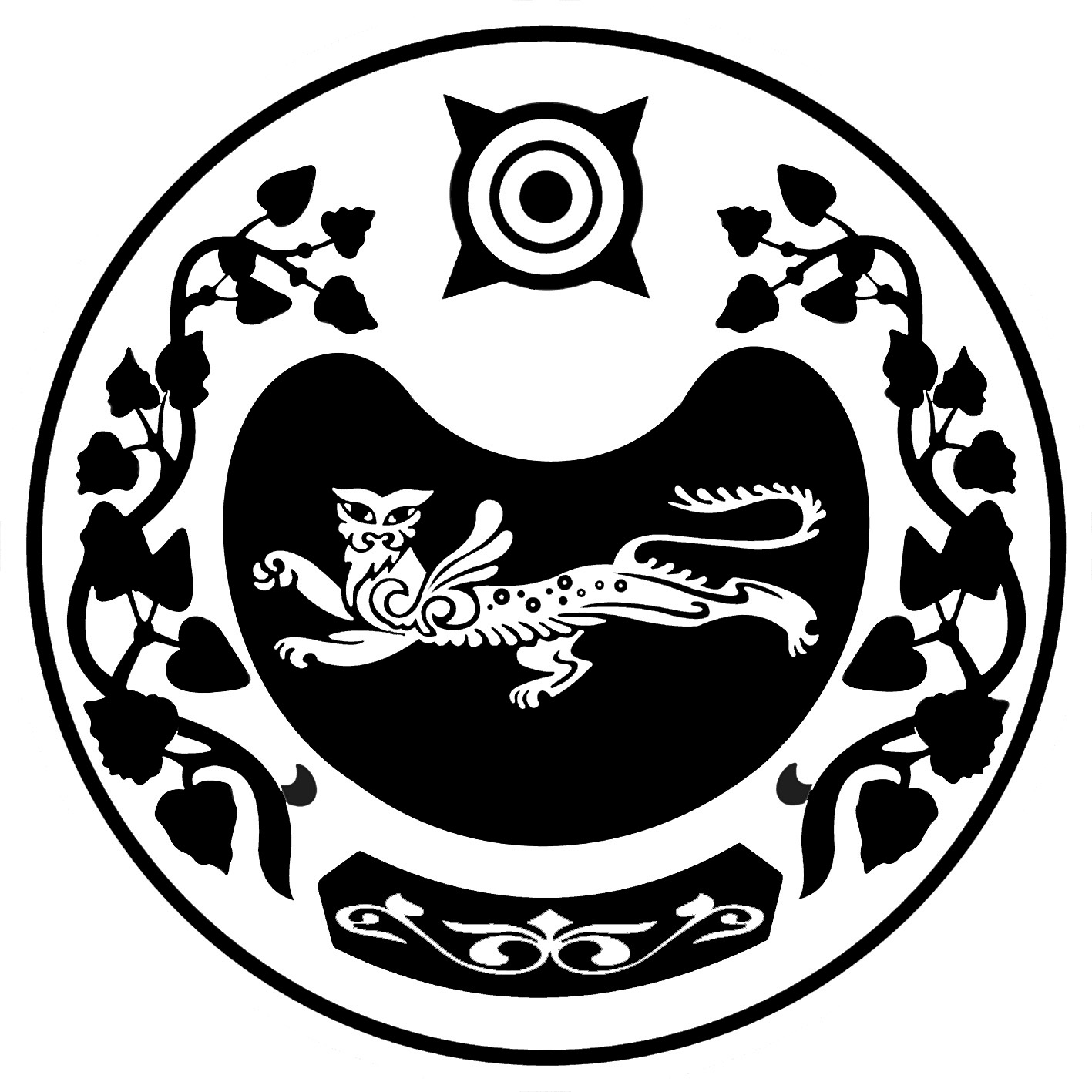 СОВЕТ ДЕПУТАТОВ МУНИЦИПАЛЬНОГО ОБРАЗОВАНИЯРАЙКОВСКОГО СЕЛЬСОВЕТА